Ситуативные задачиЗадача 1. Степь. Осадков мало. Испарение высокое. В рельефе четко прослеживается повышенные выположенные (плакорные) формы рельефа и понижения, западины. Какие почвы  будут формироваться в понижениях и на повышенных формах рельефа? Почему?Задача 2.В черноземах степной зоны, при использовании специального оборудования и методов были обнаружены следующие организмы:  водоросли, инфузории, коловратки, мукор, пенницил, амебы, хемотрофные бактерии, цианобактерии, нематоды, бактерии. Кто и к  каким трофическим уровням относятся эти обитатели? Возможно  ли с таким набором видов почвенных обитателей осуществлять биологический круговорот? Ответ обоснуйте.Аналитические задачиЗадача 3.Крупнейший знаток почвенных беспозвоночных животных академик М.С. Гиляров писал, что почву следует рассматривать как «своеобразную перевалочную базу» при выходе органического мира на сушу, в новую наземно-воздушную среду обитания. Зная особенности структуры почвы, ее обитателей и их адаптации к почве,  обоснуйте это утверждение ученого.Задача 4. Часто в научной литературе пишут, что «степи – это лес вверх ногами».Обоснуйте это сравнение.Задача 5. Роберт Рождественский в свое время писал: «Все меньше окружающей природы. Все больше окружающей среды!». Как Вы это понимаете? Ответ обоснуйте на примерах родного края.Задача 6.Проанализируйте представленный ниже рисунок и выявите:общие закономерности изменения абиотических факторов среды  от высоких широт (тундры) к низким широтам (степи, пустыни)причины формирования разных типов почв в тундре и степях при приблизительно равном  количестве осадковбиота степей как отражение экологических условий среды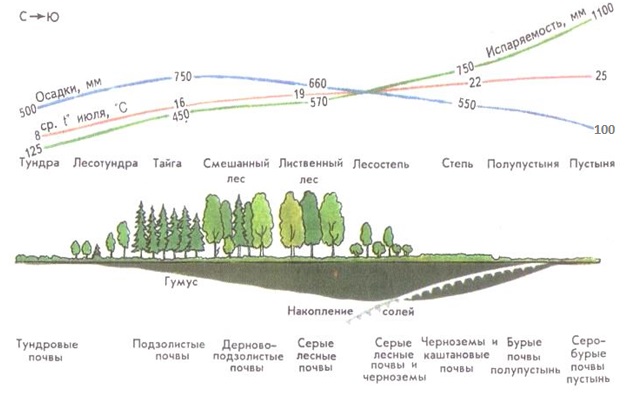 Рис. Взаимосвязь климата, почвы и растительности.ОтветыЗадача 1. В сухих степях при дефиците влаги,  относительно высоких температурах летом, сильных ветрах с поверхности  почвыпроисходят мощные процессы испарения, то есть для них характерен выпотной режим. Вместе с грунтовыми водами, а в степях они, как правило, засолены, в верхние горизонты почвы подтягиваются засоленные воды. Это приводит к засолению, а часто даже на поверхности почвы образуются солевые корки. Это можно отметить даже визуально. Более того, капнув на такую корочку соли соляной кислотой, можно увидеть характерное вскипание, шипение. Засоление почв в степях может быть разное: хлоридное, сульфатно-хлоридное и др. Как правило, такие засоленные почвы (солончаки, солонцы) формируются по пониженным формам рельефа и относятся к интразональным почвам, то есть почвам, которые никогда не образуют собственную природную зону, а вкрапливаются в другие. Этим самым увеличивается пятнистость (паттерность) почвенного покрова степной зоны.На плакорах же  грунтовые воды лежат на значительной глубине и такому интенсивному засолению не подвержены. Более того их относят к автоморфным почвам, то есть питающимся только атмосферными осадками. Именно там формируются зональные типы почв. Для степей это чаще всего различные подтипы черноземов, каштановых почв.Задача 2.Черноземы степей как наиболее богатые органическими веществами почвы населяют огромное множество различных организмов. Если под трофическим уровнем понимать группу организмов относящуюся к одному типу питания и  с определенной функциональной нагрузкой, то все предложенные в задаче группы организмов относятся к трем трофическим уровням: продуцентам, консументам и редуцентам. К продуцентам следует отнести все автотрофные организмы. При этом следует помнить, что к автотрофам относятся как фотоавтотрофы, использующие на синтез органического вещества квант света, так и хемотрофы, довольствующиеся для этих целей энергией химических реакций. Тогда к трофическому уровню продуцентов надо отнести водоросли, хемотрофные бактерии и цианобактерии. К трофическому уровню консументов относятся гетеротрофные организмы, использующие готовые органические вещества. Однако они работают на начальных этапах деструкции. Сюда следует отнести инфузории, коловратки, амебы, нематоды. Наконец, к трофическому уровню редуцентов также относятся гетеротрофы, но уже работающие на заключительных этапах деструкции органического вещества и, доводят его до конечных продуктов минерализации: воды, углекислого газа и минеральных солей. Сюда из предложенного перечня биоты следует отнести мукор, пеницилл, бактерии.  Исходя из выше изложенного, с таким набором организмов  биологический круговорот (БИК)  осуществляться вполне может. При этом конечные продукты минерализации снова зацикливаются в БИК двумя путями. Вода с минеральными солями через почвенное, или корневое питание подается в лист зеленого растения, а углекислый газ в момент дыхания почвы через устьица листа попадает также в его фотосинтезирующую лабораторию. И там осуществляется самый удивительный процесс на земле – фотосинтез, в результате которого синтезируются органические вещества: углеводы, жиры и белки, а еще и выделяется биогенный кислород, как побочный продукт фотосинтеза.Задача 3. Нужно помнить, что почва – это трехфазная система. Оструктуренная черноземная почва степей  состоит из хорошо выраженных почвенных агрегатов (комочков), между которыми имеются воздухоносные поры, насыщенные влагой. Каждый такой комочек в свою очередь обвалакивается  тонким слоем пленочной воды. Сама почва представляет собой своеобразный  твердый субстрат. Таким образом, жидкая, твердая и газообразная фазы имеются в почве. Каждая из этих фаз освоена соответствующей группой организмов определенной размерной категории:микробионтами, мезобионтами и макробионтами. Эволюционно сложилось так, что  уже с момента формирования первых почв организмы имели  первородную водную среду в виде пленочной воды и каких-либо особых адаптаций им вырабатывать и не пришлось. Здесь стали жить типичные, правда,  микроскопические гидробионты. Воздухоносные полости, насыщенные влагой, сродни пещерам в наземно-воздушной среде обитания, с населяющими их мезобионтами. Наконец, сама почва, как твердая субстанция, пожалуй,  больше всего потребовала к себе адаптаций от будущих своих насельников.  Таким образом, именно почва подготовила базу для последующего освоения наземно-воздушной среды обитания. Но это уже стало возможным благодаря выработке  сложнейших ароморфозов. Последнее время говорят о четвертой фазе -  почвенной биоте. Это связано с всепреобразующей ролью  почвенных организмов, которые собственно и преобразовали безжизненную материнскую породу – в биокосную систему!Задача 4. Осадков в степи выпадает мало. В связи с отсутствием тени и открытыми пространствами  повышается испаряемость. Также идет уменьшение осадков и увеличение суммы активных температур. В целом, в степи  осадков мало, климат засушливый. С запада на восток сумма годовых осадков уменьшается практически в 2 раза с 400 до 200мм/год. Следовательно, лето сухое, жаркое, часто с суховеями. Зима ветреная, холодная, суровая. Основные осадки выпадают в короткий весенний период времени. Следствием этого является своеобразное перераспределение надземной и подземной фитомассы. Надземная фитомасса, особенно в южных вариантах степей (сухих, опустыненных, петрофитных) в знойное лето выгорает, имея относительно малую продуктивность. Основная работа при этом лежит на корневых системах, которые имеют хорошо выраженную ярусность, что обусловлено, прежде всего,  изменением с глубиной степени увлажнения почвы, ее богатства питательными веществами и уменьшением степени аэрации. При разреженном травяном покрове корневые системы могут сильно переплетаться, особенно в верхнем биогенном горизонте почвы. Именно там сосредоточено и большее количество активно работающих эфемерно живущих корневых волосков. Известно (Базилевич, Родин,1968), что в степях корней в почве 100-250ц/га, что составляет 80-90% от всей фитомассы.Задача 5. Всегда ли вы задавались вопросом, что такое  среда обитания и природная среда! К сожалению, часточеловек даже не  задумывается над этим. А зря!  Прежде всего, нужно вспомнить, что такое природная среда, а потом  - среда обитания. Наши ученые-соотечественники Н.Ф. Реймерс и А.В. Яблоков (1982) природную среду определяют как часть природы, которая непосредственно и опосредованно влияет на человечество, его группы и отдельных людей (материально-энергетически,информационно-психически, социально-экономически).Отличается от других составляющих окружающей человека среды свойством самоподдержания и саморегуляции без корректирующего воздействия человека. В отличие от природной среды, под окружающей средой авторы понимают совокупность абиотической, биотической и социальной сред, совместно оказывающих влияние на людей и их хозяйство. Надо полагать, что степные экосистемы более всего подверглись интенсивному освоению. К примеру, как пишет А.Д. Фокин (1986) только в сильно эродированных черноземах степей в год теряется почвенной массы более 12 т/га, гумуса – более 1,2 т/га. Это потери гумуса практически в 6 раз больше, чем в дерново-подзолистых почвах (более 0.2 т/га в год). Приведите другие примеры по своему родному краю.Задача 6. Известно, что ход нарастания температур находится в обратно пропорциональной зависимости. Чем выше температуры, тем меньше осадков. Эта зависимость хорошо прослеживается при продвижении от тундр к степям и пустыням. Почему так? Причин несколько. Хотя бы несколько. Во-первых, нужно вспомнить знаменитую «ось Воейкова», которая приблизительно проходит по северной границе лесостепи и степи, следовательно, основные осадки остаются в лесной зоне, а затем резко их количество убывает. Во-вторых, при продвижении внутрь континента (даже не будь «оси Воейкова») и удалении от океанических воздушных масс увеличивается сухость, аридность климата, следствием чего увеличивается и ксероморфный облик ландшафта в целом. Именно здесь начало формирования степной и пустынной зон. Высокая инсоляция, повышает испарение со свободной поверхности почвы, еще более иссушая её. Еще со времен А.Н. Краснова известен сформулированный им закон о единстве почвенно-растительного покрова. В тундрах и степях при относительно равном количестве осадков (см. рисунок) типы почв разные.      В тундрах преобладают тундровые глеевые почвы,  а в степях - черноземы и каштановые. В высоких широтах при малом углу падения солнечного луча почвы глубоко промерзают, более того, формируется высоко лежащая многовековая линза льда. Она усиливает процессы почвенного криогенеза, кроме того является своеобразным водоупором и осадки не просачиваются вглубь почвы. Испарение слабое (в 6 раз меньше, чем в степях), идет заболачивание, преобладают анаэробные условия, профиль почвы проработан слабо. Вода холодная, а следовательно, физиологически мало активная. Растительный покров - прямое отражение характера почвенных условий: мохово-лишайниковые, ерниковые  тундры. Растения имеют явно ксероморфный характер. Другое дело степь. Хорошо прогретая почва, аэрируемая, оструктуренная, с большим запасом гумуса, с хорошо проработанным почвенным профилем. Беда другая. Осадки с гравитационными токами быстро уходят вглубь по профилю почвы или же быстро испаряются. Результат практически тот же. Если в тундре физиологический дефицит влаги, то в степях ее просто физически не хватает. Растения также имеют ксероморфный облик, но только степного характера: формируются ковыльные, типчаково-ковыльные, полынно-ковыльные и другие варианты степей на черноземах или каштановых почвах.Как растения,так и животные, причем не только беспозвоночные, но и частично млекопитающие живут в почве (геобионты), используют ее как временное убежище (геоксены), к примеру, жужелицы, пауки????  или же часть жизненного цикла проводят в почве(в виде личинок) – геофилы (личинки майских жуков, жуков-щелкунов,саранчовых,хрущи и др.). Растения основную массу тела формируют в почве в виде мощно развитой корневой системы. Другой вариант адаптации  - жизнь  эфемеров и эфемероидов, которые  успевают за короткое весеннее или осеннее время (когда относительно влажно) проводить весь свой жизненный цикл.